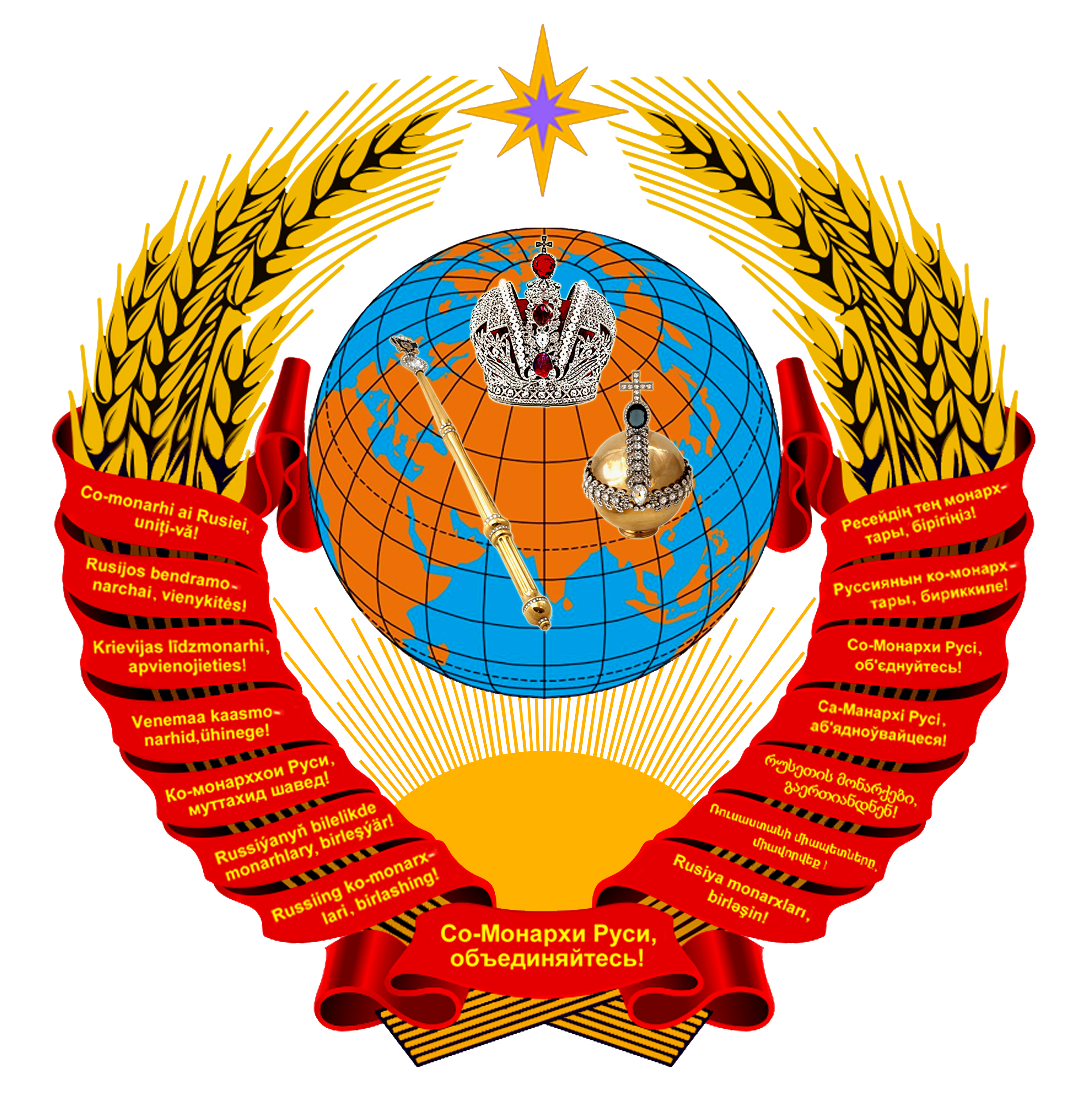 СОЮЗ СОВЕТСКИХ СОЦИАЛИСТИЧЕСКИХ РЕСПУБЛИКЗАКОНО ВНЕСЕНИИ ИЗМЕНЕНИЙ И ДОПОЛНЕНИЙ В СТАТЬЮ 169 КОНСТИТУЦИИ (ОСНОВНОГО ЗАКОНА) СССР Статья 1. В целях совершенствования правовых основ правосубъектности граждан СССР Верховный Совет СССР постановляет:В статье 169 Конституции (Основного Закона) СССР слова «серп и молот» заменить на слова «российской короны, скипетра и державы», после слова «языках» вставить слово «бывших», лозунг «Пролетарии всех стран, соединяйтесь!» заменить на лозунг «Со-Монархи Руси, объединяйтесь!», слова «пятиконечная звезда» заменить на слова «путеводная Вифлеемская звезда».Статья 2. Документы СССР с прежним гербом СССР продолжают быть действительными.Статья 3. Почётным гражданам СССР выдаются паспорта на бланках с гербом СССР в соотвествии с внесёнными настоящим законом изменениями статьи 169 Конституции СССР.Статья 4. Закон вступает в силу с момента подписания настоящего Закона.Председатель Совета Союза ВС СССР					 Председатель Совета Национальностей ВС СССР                              г. Москва21 ноября 2021 года№ 211102Подписано 21 ноября 2021 года